Montaż systemu Sinum w Centrum Zdrowia Psychicznego w Słupsku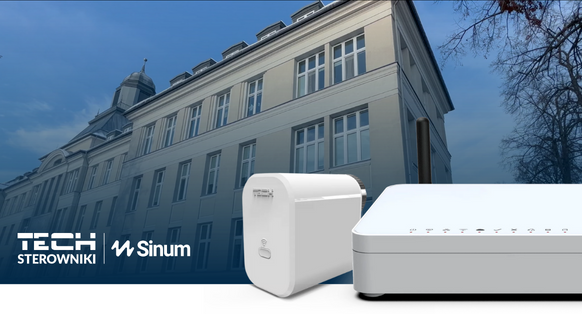 Inteligentne zarządzanie ogrzewaniem przynosi nie tylko wiele komfortu dla użytkowników, ale również spore redukcje rachunków. W ostatnim czasie na montaż systemu Sinum zdecydowała się dyrekcja Centrum Zdrowia Psychicznego w Słupsku.  Zarządzanie w jednym miejscuZastosowany w szpitalu w Słupsku system obsługuje ponad 260 pomieszczeń, a do jego zamontowania wykorzystano niemal 1000 urządzeń:371 bezprzewodowych głowic grzejnikowych regulujących temperaturę grzejników, 318 bezprzewodowych czujników, których zadaniem jest wykrywanie otwarcia okna i wysyłanie informacji do systemu sterującego ciepłem,270 bezprzewodowych czujników temperatury kontrolujących aktualne wartości wewnątrz pomieszczenia, 18 bezprzewodowych regulatorów, które porównują aktualną temperaturę z wartościami zadanymi w systemie, a następnie sterują pracą pozostałych urządzeń. Za pomocą centrali głównej i bezprzewodowych urządzeń można kontrolować, monitorować i wybierać idealną temperaturę poprzez harmonogramy ustalone w aplikacji. Zadana  temperatura dostosowywana jest za pomocą zainstalowanych czujników, które pozwalają dodatkowo unikać przegrzania lub wychłodzenia pomieszczeń. Czujniki wykrywają otwarte okna, zapobiegając utracie ciepła w pomieszczeniu - system wyłącza ogrzewanie w określonej strefie po zarejestrowaniu sygnału z czujnika.  Korzyści z zastosowania systemu SinumInstalacja inteligentnego systemu zarządzania ogrzewaniem marki Sinum w Centrum Zdrowia Psychicznego w Słupsku niesie za sobą wiele zalet – pierwszą i najważniejszą w takich placówkach jest oszczędność i redukcja kosztów ogrzewania. Na korzyść działa tutaj również wygoda obsługi i możliwość zarządzania i kontrolowania temperatury i utraty ciepła za pomocą zdalnego systemu, w którym można zaprogramować zadane wartości temperatur w wybranych strefach. Więcej informacji o inteligentnym systemie smart dom Sinum od TECH Sterowniki można znaleźć na stronie: https://www.sinum.eu/Projekt wykonany we współpracy z CENTAURON https://centauron.com.pl/